Об утверждении целевой Программы «Повышение безопасности дорожного движения в Спасском муниципальном районе на 2024г.»В соответствии с Федеральным законом от 10 декабря 1995 года N 196-ФЗ "О безопасности дорожного движения", в целях повышения безопасности дорожного движения и снижения уровня дорожно-транспортного травматизма в Спасском муниципальном районе, Исполнительный комитет Спасского муниципального района РТ ПОСТАНОВЛЯЕТ:1.Утвердить прилагаемую целевую программу «Повышение безопасности дорожного движения в Спасском муниципальном районе на 2024г.».Опубликовать настоящее постановление на официальном сайте Спасского муниципального района http://www.spasskiy.tatarstan.ru  и на официальном сайте правовой информации http://www.pravo.tatarstan.ru. Контроль за реализацией мероприятий целевой программы «Повышение безопасности дорожного движения в Спасском муниципальном районе на 2023г.» оставляю за собой.Руководитель исполнительного комитета Спасского муниципального района		              В.А.Осокин                                                         Приложение №1к программе «Повышение безопасности дорожного движения в Спасского муниципальном районе на 2024г.»ПЕРЕЧЕНЬ МЕРОПРИЯТИЙ, ОЖИДАЕМЫЕ РЕЗУЛЬТАТЫ И ОБЪЕМЫ ФИНАНСИРОВАНИЯ ПРОГРАММЫ  МУНИЦИПАЛЬНАЯ ПРОГРАММА «Повышение безопасности дорожного движения в Спасском муниципальном районе на 2024 год»                                           2024ОГЛАВЛЕНИЕПаспорт программыХарактеристика проблемы, на решение которой направлена Программа Решение проблем обеспечения безопасности дорожного движения занимает прочное место в ряду важнейших социально-экономических задач. Можно выделить следующие, наиболее острые, проблемы обеспечения безопасности движения автотранспорта в современных условиях:рост количества автотранспортных средств, увеличение объемов грузовых и пассажирских перевозок. Данная проблема обусловлена непрерывным ростом мобильности населения.  рост интенсивности движения не пропорционально высок относительно темпов реконструкции существующей улично-дорожной сети и её расширения. Несмотря на существенный рост автомобильного парка, пропускная способность улиц и дорог остается практически неизменной отсутствие должного уровня дисциплины участников дорожного движения. Постоянное увеличение автомобильного парка, наряду с другими причинами, привело к резкому росту количества дорожно-транспортных происшествий (ДТП), тяжесть последствий которых вполне сравнима с национальным бедствием. Дорожно-транспортный травматизм приводит к исключению из сферы производства людей трудоспособного возраста. Гибнут или становятся инвалидами дети.Причинами смертей в результате ДТП являются многие факторы: это и плохие дороги, и плохие водительские умения, и вождение автомобиля в состоянии алкогольного опьянения, невнимательность и плохая культура вождения и многие другие факторы.
Обеспечение безопасности дорожного движения является составной частью задач обеспечения личной безопасности, решения демографических, социальных и экономических проблем, повышения качества жизни и содействия региональному развитию.II. Цели и задачи Программы.Целью Программы является сокращение случаев смерти в результате дорожно-транспортных происшествий.Первоочередные необходимые мероприятия в целях обеспечения безопасности дорожного движения:исполнение мероприятий по строительству на участках улично-дорожной сети пешеходных, барьерных ограждений; строительству, реконструкции, техническому перевооружению нерегулируемых пешеходных переходов освещением, искусственными неровностями, светофорами Т.7, системами светового оповещения, дорожными знаками с внутренним освещением и светодиодной индикацией, Г-образными опорами, дорожной разметкой, световозвращателями, индикаторами и устройствами дополнительного освещения;мероприятия, направленные на устранение мест концентрации ДТП;обустройство и приведение в нормативное требование пешеходных переходов вблизи образовательных организаций и детских садов, а также в местах массового притяжения населения;устройство искусственных неровностей;нанесение дорожной разметки.Мероприятия Программы  направлены на:сокращение количества ДТП с пострадавшими и лиц, погибших в результате ДТП;сокращение дорожно-транспортного травматизма, в том числе детского;снижение тяжести травм в ДТП;повышение правосознания и ответственности участников дорожного движения;повышение результативности  по оказанию помощи лицам, пострадавшим в ДТП;эффективность функционирования системы управления в области обеспечения безопасности дорожного движения.III.  Обоснование ресурсного обеспечения Программы.Финансирование мероприятий Программы будет осуществляться за счет бюджета Республики Татарстан, муниципального бюджета. Общий объем финансирования по Программе составляет 85153,3 тыс. рублей, в том числе: из республиканского бюджета 37500,0 тыс.руб., муниципального бюджета 47623,3 тыс.руб, внебюджетные источники  30,0 тыс.рублей. Исполнительный комитет Спасского муниципального района ежегодно определяет адресный перечень объектов финансирования.Прекращение действия Программы наступает в случае завершения ее реализации, а досрочное прекращение - в случае признания неэффективности ее реализации в соответствии с решением Исполнительного комитета Спасского муниципального района.IV.  Механизм реализации Программы.Механизм реализации Программы базируется на принципах партнерства, органов исполнительной власти Республики Татарстан, органов местного самоуправления и организаций, в том числе общественных, а также четкого разграничения полномочий и ответственности всех исполнителей Программы. Решение задач по формированию и эффективному управлению реализацией Программы будет осуществляться путем обоснованного выбора форм и методов управления.Управление реализацией Программы осуществляет исполнительный комитет Спасского муниципального района РТ.Руководителем Программы является руководитель исполнительного комитета Спасского муниципального района.В реализации Программы участвуют структурные подразделения исполнительного комитета Спасского муниципального района и органы местного самоуправления.Обеспечение взаимодействия государственных заказчиков Программы осуществляет Комиссия по безопасности дорожного движения исполнительного комитета Спасского муниципального района, которая является коллегиальным совещательным органом управления реализацией Программы.Текущее управление реализацией Программы осуществляет председатель Комиссии по безопасности дорожного движения исполнительного комитета Спасского муниципального района.Комиссия по безопасности дорожного движения исполнительного комитета Спасского муниципального района реализует следующие основные функции:- подготовка проекта ежегодного плана мероприятий Программы на следующий финансовый год и координация деятельности по вопросам, касающимся его согласования с государственными заказчиками Программы;- сбор и систематизация статистической и аналитической информации о реализации мероприятий Программы;- мониторинг результатов реализации мероприятий Программы, формирование аналитической информации о реализации указанных мероприятий и подготовка отчетности о реализации Программы;- организация независимой оценки показателей результативности, эффективности мероприятий Программы и их соответствия индикаторам и показателям Программы;- осуществление деятельности по информированию общественности о ходе и результатах реализации Программы;- иные функции.V. Оценка экономической, социальной и экологической эффективности ПрограммыЭффективность реализации программы заключается в сохранении жизни участникам дорожного движения и предотвращении социально-экономического и демографического ущерба от дорожно-транспортных происшествий и их последствий. Бюджетная эффективность программы отражает влияние реализации ее мероприятий на доходы и расходы федерального бюджета и бюджета муниципального образования.Социально-экономическая эффективность реализации Программы выражается качественными и количественными параметрами, характеризующими улучшение экономических и финансовых показателей, а также показателей, влияющих на улучшение демографической ситуации (уменьшение смертности, в том числе детской смертности), и снижение в результате реализации программных мероприятий социально-экономического ущерба от смертности населения.Экологическая эффективность программы обеспечивается выполнением программных мероприятий, результатом реализации которых является снижение количества дорожно-транспортных происшествий, особенно с участием транспортных средств, осуществляющих перевозку опасных грузов.Положительные социально-экономические и экологические последствия реализации мероприятий программы будут связаны с внедрением новых способов организации дорожного движения. За счет использования оптимальных маршрутов и меньшего времени нахождения в пути будут сокращаться выбросы окиси углерода и окислов азота, что окажет благоприятное воздействие на экологию.исполнительный комитет спасскогоМУНИЦИПАЛЬНОГО районареспублики татарстан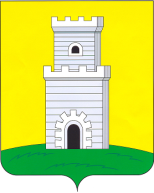 татарстан республикасыспасМУНИЦИПАЛЬ районыБАШКАРМА КОМИТЕТЫ________________________________________________________________________________________________________________      ПОСТАНОВЛЕНИЕ                                         КАРАР       _______________2024 год             г. Болгар                         № ______ ________________________________________________________________________________________________________________      ПОСТАНОВЛЕНИЕ                                         КАРАР       _______________2024 год             г. Болгар                         № ______ ________________________________________________________________________________________________________________      ПОСТАНОВЛЕНИЕ                                         КАРАР       _______________2024 год             г. Болгар                         № ______ Наименование  мероприятияИсполнителиСроки выполнения Финансирование, млн.рублей       Финансирование, млн.рублей       Финансирование, млн.рублей       Финансирование, млн.рублей       Финансирование, млн.рублей       Ожидаемый результатОжидаемый результатНаименование  мероприятияИсполнителиСроки выполнения Федеральный бюджетРеспубликанский бюджетВнебюджетные источникиМуниципальный бюджет123456781. ОРГАНИЗАЦИОННО-ПЛАНИРОВОЧНЫЕИ ИНЖЕНЕРНЫЕ МЕРЫ, НАПРАВЛЕННЫЕ НА СОВЕРШЕНСТВОВАНИЕОРГАНИЗАЦИИ ДВИЖЕНИЯ ТРАНСПОРТНЫХ СРЕДСТВ И ПЕШЕХОДОВ1. ОРГАНИЗАЦИОННО-ПЛАНИРОВОЧНЫЕИ ИНЖЕНЕРНЫЕ МЕРЫ, НАПРАВЛЕННЫЕ НА СОВЕРШЕНСТВОВАНИЕОРГАНИЗАЦИИ ДВИЖЕНИЯ ТРАНСПОРТНЫХ СРЕДСТВ И ПЕШЕХОДОВ1. ОРГАНИЗАЦИОННО-ПЛАНИРОВОЧНЫЕИ ИНЖЕНЕРНЫЕ МЕРЫ, НАПРАВЛЕННЫЕ НА СОВЕРШЕНСТВОВАНИЕОРГАНИЗАЦИИ ДВИЖЕНИЯ ТРАНСПОРТНЫХ СРЕДСТВ И ПЕШЕХОДОВ1. ОРГАНИЗАЦИОННО-ПЛАНИРОВОЧНЫЕИ ИНЖЕНЕРНЫЕ МЕРЫ, НАПРАВЛЕННЫЕ НА СОВЕРШЕНСТВОВАНИЕОРГАНИЗАЦИИ ДВИЖЕНИЯ ТРАНСПОРТНЫХ СРЕДСТВ И ПЕШЕХОДОВ1. ОРГАНИЗАЦИОННО-ПЛАНИРОВОЧНЫЕИ ИНЖЕНЕРНЫЕ МЕРЫ, НАПРАВЛЕННЫЕ НА СОВЕРШЕНСТВОВАНИЕОРГАНИЗАЦИИ ДВИЖЕНИЯ ТРАНСПОРТНЫХ СРЕДСТВ И ПЕШЕХОДОВ1. ОРГАНИЗАЦИОННО-ПЛАНИРОВОЧНЫЕИ ИНЖЕНЕРНЫЕ МЕРЫ, НАПРАВЛЕННЫЕ НА СОВЕРШЕНСТВОВАНИЕОРГАНИЗАЦИИ ДВИЖЕНИЯ ТРАНСПОРТНЫХ СРЕДСТВ И ПЕШЕХОДОВ1. ОРГАНИЗАЦИОННО-ПЛАНИРОВОЧНЫЕИ ИНЖЕНЕРНЫЕ МЕРЫ, НАПРАВЛЕННЫЕ НА СОВЕРШЕНСТВОВАНИЕОРГАНИЗАЦИИ ДВИЖЕНИЯ ТРАНСПОРТНЫХ СРЕДСТВ И ПЕШЕХОДОВ1. ОРГАНИЗАЦИОННО-ПЛАНИРОВОЧНЫЕИ ИНЖЕНЕРНЫЕ МЕРЫ, НАПРАВЛЕННЫЕ НА СОВЕРШЕНСТВОВАНИЕОРГАНИЗАЦИИ ДВИЖЕНИЯ ТРАНСПОРТНЫХ СРЕДСТВ И ПЕШЕХОДОВ1. ОРГАНИЗАЦИОННО-ПЛАНИРОВОЧНЫЕИ ИНЖЕНЕРНЫЕ МЕРЫ, НАПРАВЛЕННЫЕ НА СОВЕРШЕНСТВОВАНИЕОРГАНИЗАЦИИ ДВИЖЕНИЯ ТРАНСПОРТНЫХ СРЕДСТВ И ПЕШЕХОДОВ1.приведение в нормативное  состояние дорожно-уличной сети населенных пунктов: п.Приволжский ул.Щорса (400м)с.Полянки ул.Садовая (335м)с.  Полянки, ул. Строительная (300м)с. Три Озера, ул. Кооперативная (142м)г. Болгар, от ул. Дзержинского до коррекционной школы (180м)ОАО «Алексеевскдорстрой»2024г.20000,0Приведение в нормативное состояние дорожно-уличной сети протяженностью 2.ремонт существующего асфальтобетонного покрытия населенных пунктов:с. Три Озера, ул. Школьная (70м)г. Болгар: ул. Малосадовая (100м)пер. Х. Шеронова  ул. Ленина (80м)ул. Мира (100м)ул. Гоголя (участок улицы от ул. Вертынской до ул. Антона) (153м)ул. Х.Шеронова (участок от ул. Вахитова до ул. Горького) (600м)ОАО «Алексеевскдорстрой»2024г.15000,0Приведение в нормативное состояние дорожно-уличной сети Обеспечение безопасности дорожного движения3.востановление уличного освещения населенных пунктовГКУ ГУИС РТ2024г.2500,0Обеспечение безопасности дорожного движения4.Мероприятия за счет средств МДФ в том числе:2024г.28502,3Подъезд к филиалу д/с «Колосок» с устройством стоянки (144м)с. Антоновка, ул. Мира (400м)д. Ржавец, ул. Заречная (600м)с. Ямбухтино, ул. М. Джалиля 	Устройство 2- х труб д. Тукай (500м)Устройство лотка г. Болгар ул. СмирноваУстановка знаков:-  г. Болгар, ул. Смирнова,-  г. Болгар,  ул. ГордееваУстройство пешеходных переходов: - ул. Смирнова (4 шт.);  - ул. Гордеева (1 шт.)Устройство искусственных неровностей:- г. Болгар, ул. Горького (3 шт.),- г. Болгар, ул. Гордеева (1 шт.)Объекты образования:- МБОУ «Вожинская НОШ» (искусственная неровность, пешеходный переход,  знаки);- МБОУ «Измерская НОШ» (пешеходный переход, знаки);- МБДОУ «Детский сад с. Никольское» (искусственная неровность, пешеходный переход,  знаки).ИК Спасского МР2024г.25126,0Приведение в нормативное состояние дорожно-уличной сети протяженностью Обеспечение безопасности дорожного движения4.2. Остатки МДФг. Болгар, ул. 40 лет Октября (возле БСОШ №2) монтаж пешеходного ограждения тип «Крест» ПО-8; Замена, установка дорожных знаков    и стоек в г. Болгар3376,35.зимнее содержание дорог(г.Болгар - 4000,0   СП - 480,0)Болгарский городской ИК, СП2024г3600,0Обеспечение безопасности дорожного движения6.ямочный ремонт дорог г.БолгарБолгарский городской ИК2024г1000,0Обеспечение безопасности дорожного движения7.нанесение дорожной разметкиБолгарский городской ИК2024г1000,0Обеспечение безопасности дорожного движения8.содержание светофорного объектаБолгарский городской ИК2024г100,0Обеспечение безопасности дорожного движения9.уличное освещение населенных пунктовСП2024г4000,0Обеспечение безопасности дорожного движения10. уличное освещение г.БолгарБолгарский городской ИК2024г8854,0Обеспечение безопасности дорожного движения11.ремонт уличного освещения г.БолгарБолгарский городской ИК2024г500,0Обеспечение безопасности дорожного движенияитого37500,047556,32. МЕРОПРИЯТИЯ,НАПРАВЛЕННЫЕ НА ПОВЫШЕНИЕ ПРАВОВОГО СОЗНАНИЯИ ПРЕДУПРЕЖДЕНИЕ ОПАСНОГО ПОВЕДЕНИЯ УЧАСТНИКОВДОРОЖНОГО ДВИЖЕНИЯ2. МЕРОПРИЯТИЯ,НАПРАВЛЕННЫЕ НА ПОВЫШЕНИЕ ПРАВОВОГО СОЗНАНИЯИ ПРЕДУПРЕЖДЕНИЕ ОПАСНОГО ПОВЕДЕНИЯ УЧАСТНИКОВДОРОЖНОГО ДВИЖЕНИЯ2. МЕРОПРИЯТИЯ,НАПРАВЛЕННЫЕ НА ПОВЫШЕНИЕ ПРАВОВОГО СОЗНАНИЯИ ПРЕДУПРЕЖДЕНИЕ ОПАСНОГО ПОВЕДЕНИЯ УЧАСТНИКОВДОРОЖНОГО ДВИЖЕНИЯ2. МЕРОПРИЯТИЯ,НАПРАВЛЕННЫЕ НА ПОВЫШЕНИЕ ПРАВОВОГО СОЗНАНИЯИ ПРЕДУПРЕЖДЕНИЕ ОПАСНОГО ПОВЕДЕНИЯ УЧАСТНИКОВДОРОЖНОГО ДВИЖЕНИЯ2. МЕРОПРИЯТИЯ,НАПРАВЛЕННЫЕ НА ПОВЫШЕНИЕ ПРАВОВОГО СОЗНАНИЯИ ПРЕДУПРЕЖДЕНИЕ ОПАСНОГО ПОВЕДЕНИЯ УЧАСТНИКОВДОРОЖНОГО ДВИЖЕНИЯ2. МЕРОПРИЯТИЯ,НАПРАВЛЕННЫЕ НА ПОВЫШЕНИЕ ПРАВОВОГО СОЗНАНИЯИ ПРЕДУПРЕЖДЕНИЕ ОПАСНОГО ПОВЕДЕНИЯ УЧАСТНИКОВДОРОЖНОГО ДВИЖЕНИЯ2. МЕРОПРИЯТИЯ,НАПРАВЛЕННЫЕ НА ПОВЫШЕНИЕ ПРАВОВОГО СОЗНАНИЯИ ПРЕДУПРЕЖДЕНИЕ ОПАСНОГО ПОВЕДЕНИЯ УЧАСТНИКОВДОРОЖНОГО ДВИЖЕНИЯ2. МЕРОПРИЯТИЯ,НАПРАВЛЕННЫЕ НА ПОВЫШЕНИЕ ПРАВОВОГО СОЗНАНИЯИ ПРЕДУПРЕЖДЕНИЕ ОПАСНОГО ПОВЕДЕНИЯ УЧАСТНИКОВДОРОЖНОГО ДВИЖЕНИЯ2. МЕРОПРИЯТИЯ,НАПРАВЛЕННЫЕ НА ПОВЫШЕНИЕ ПРАВОВОГО СОЗНАНИЯИ ПРЕДУПРЕЖДЕНИЕ ОПАСНОГО ПОВЕДЕНИЯ УЧАСТНИКОВДОРОЖНОГО ДВИЖЕНИЯ1. Проведение районного этапа республиканского конкурса отрядов ЮИД «Безопасное колесо»ОГИБДД Спасского районаапрель2024гПредупреждение опасного поведения участников дорожного движения2.Проведение обучающего семинара руководителей отрядов ЮИД МУ «Отдел образования ИК Спасского МР»май2024г7,0Предупреждение опасного поведения участников дорожного движения4.Проведение соревнований по юношескому автомногоборьюОГИБДД Спасского района,МУ «Отдел образования ИК Спасского МР»Апрель2024гПредупреждение опасного поведения участников дорожного движения5.Проведение районного этапа республиканского смотр-конкурс среди дошкольных образовательных организаций Республики Татарстан и их воспитателей по профилактике детского дорожно-транспортного травматизма «Зелёный огонёк»ОГИБДД Спасского района,МУ «Отдел образования ИК Спасского МР»Апрель2024гПредупреждение опасного поведения участников дорожного движения6.Проведение конкурса «Лучший отряд ЮИД по итогам 2023/2024 учебного года и лучший руководитель»ОГИБДД Спасского района,МУ «Отдел образования ИК Спасского МР»апрель2024г10,0Предупреждение опасного поведения участников дорожного движения7.Проведение Олимпиады по безопасности дорожного движения для учащихся 5, 6, 7 классовМУ «Отдел образования ИК Спасского МР»октябрь2024гФормирование у участников дорожного движения стереотипов безопасного поведения8.Проведение акций :«Безопасный переход» «Ребенок – главный пассажир!» «Стань заметней» «День безопасности дорожного движения» «Неделя безопасности»ОГИБДД Спасского района,МУ «Отдел образования ИК Спасского МР»2024гФормирование у участников дорожного движения стереотипов безопасного поведения9.Проведение оперативно-профилактического мероприятия «Внимание – дети!»ОГИБДД Спасского района,МУ «Отдел образования ИК Спасского МР»Май-июнь, август-сентябрь2024гПредупреждение опасного поведения участников дорожного движения10.Мероприятия по профилактике ДДТП в пришкольных лагеряхОГИБДД Спасского района,МУ «Отдел образования ИК Спасского МР»2024гПредупреждение опасного поведения участников дорожного движения11. Акция «День памяти жертв ДТП»ИК Спасского МР2024г20,0Формирование у участников дорожного движения стереотипов безопасного поведения12. Приобретение светоотражающих элементов для первоклассников общеобразовательных школ, в рамках акции «Помоги собраться в школу»Болгарский городской ИК, СП2024г30,0Предупреждение опасного поведения участников дорожного движения13. Приобретение светоотражающих элементов для новогодних пакетовБолгарский городской ИК, СП2024г30,0Предупреждение опасного поведения участников дорожного движенияитого30,06 7,0УТВЕРЖДЕНАпостановлением Исполнительного комитета Спасского  муниципального района от « __  »  _________ 2024г.  № ______Стр.Паспорт Программы…I. Характеристика проблемы, на решение которой направлена Программа…II. Цели и задачи Программы…III.  Обоснование ресурсного обеспечения Программы…IV.  Механизм реализации Программы…V. Оценка экономической, социальной и экологической эффективности Программы…Приложение 1. Перечень мероприятий, ожидаемые результаты и объемы финансирования Программы  …Приложение 2. Целевые индикаторы и показатели Программы…Наименование муниципальной целевой программы «Повышение безопасности дорожного движения в Спасского муниципальном районе на 2024 год» (далее – Программа)Основание для разработки ПрограммыУказ Президента Республики Татарстан № УП-1115 от 06.12.2014 г. "О мерах по обеспечению безопасности дорожного движения в Республике Татарстан"; постановление Кабинета Министров Республики Татарстан от 16.10.2013 № 764 «Об утверждении государственной программы «Обеспечение общественного порядка и противодействие преступности в Республике Татарстан на 2014 – 2025 годы» Муниципальный заказчикИсполнительный комитет Спасского муниципального районаОсновные разработчики ПрограммыИсполнительный комитет Спасского муниципального района Республики Татарстан.Цели и задачи ПрограммыЦели Программы:- сокращение количества лиц, погибших в результате дорожно-транспортных происшествий;- сокращение количества дорожно-транспортных происшествий с пострадавшими;Задачи Программы:- предотвращение дорожно-транспортных происшествий, в которых вероятность гибели людей наиболее высока;- снижение тяжести травм в дорожно-транспортных происшествиях;- сокращение детского дорожно-транспортного травматизма;- развитие современной системы оказания помощи          пострадавшим в дорожно-транспортных происшествиях;- совершенствование организации движения транспорта и пешеходов;- повышение правосознания и ответственности участников дорожного движения.Сроки реализации2024 годИсточники финансирования Программы с разбивкой по источникамБюджет РТМуниципальный бюджетВнебюджетные источникиПримечание: объемы финансирования носят прогнозный характер с учетом возможностей бюджета.Ожидаемые конечные результаты реализации ПрограммыПредотвращение и снижение тяжести при ДТП